Supplementary Materials forFungal diversity and community assembly of ectomycorrhizal fungi associated with five pine species in the Inner Mongolia, ChinaYong-Long Wang1, Xuan Zhang1, Ying Xu1, Busayo Joshua Babalola2, Si-Min Xiang1, Yan-Ling Zhao1 and Yong-Jun Fan1*1Faculty of Biological Science and technology, Baotou Teacher's College, Baotou, Inner Mongolia, China2State Key Laboratory of Mycology, Institute of Microbiology, Chinese Academy of Sciences, Beijing 100101, China* Correspondence: Yong-Jun Fan: fanyj1975@163.comSupplementary Figures and TablesSupplementary Figures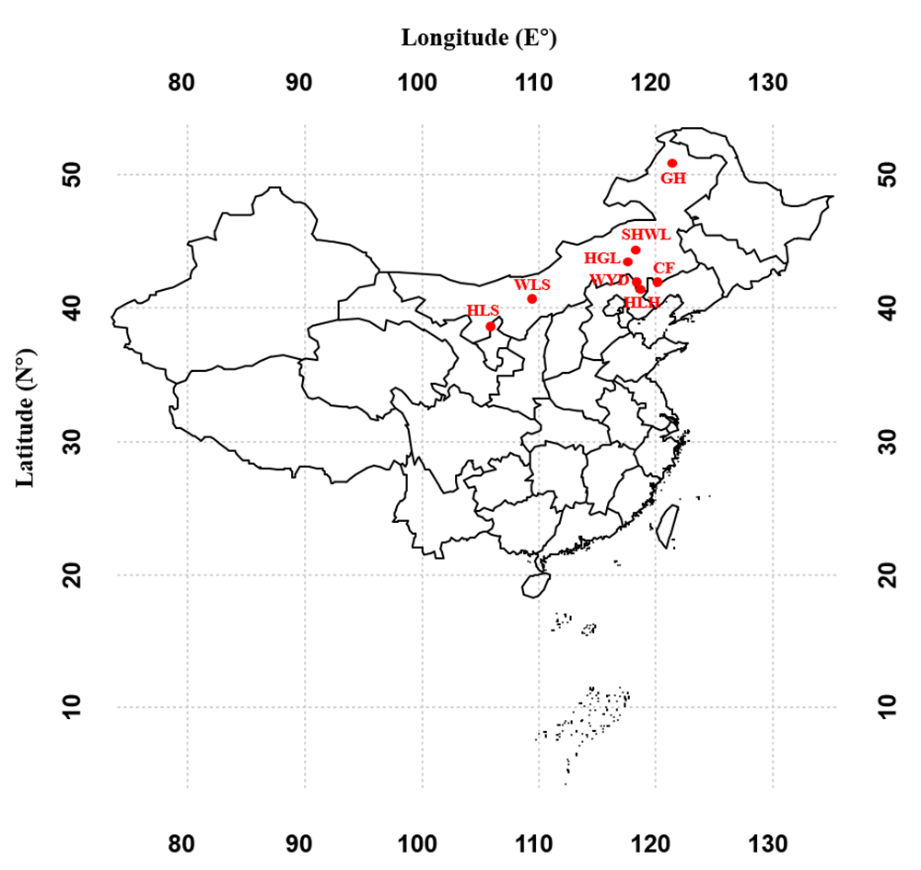 Supplementary Figure 1. Sampling sites selected in the Inner Mongolia, China. GH, Genhe; SHWL, Saihanwula; HGL, Huanggangliang; CF, Chifeng; HLH, Heilihe; WYD, Wangyedian; WLS, Wulashan; HLS, Helanshan. 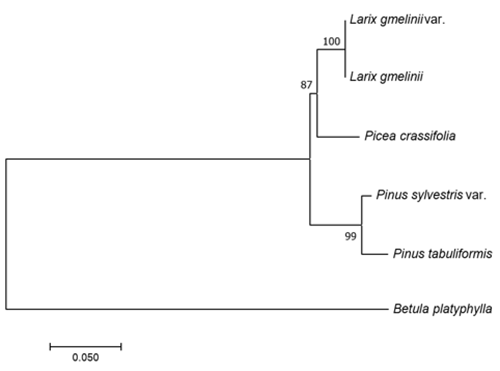 Supplementary Figure 2. Maximum likelihood phylogram showing phylogenetic placement of pine species based on matK genes, using Betula platyphylla as an outgroup. Scale bar represents 5% sequence divergence.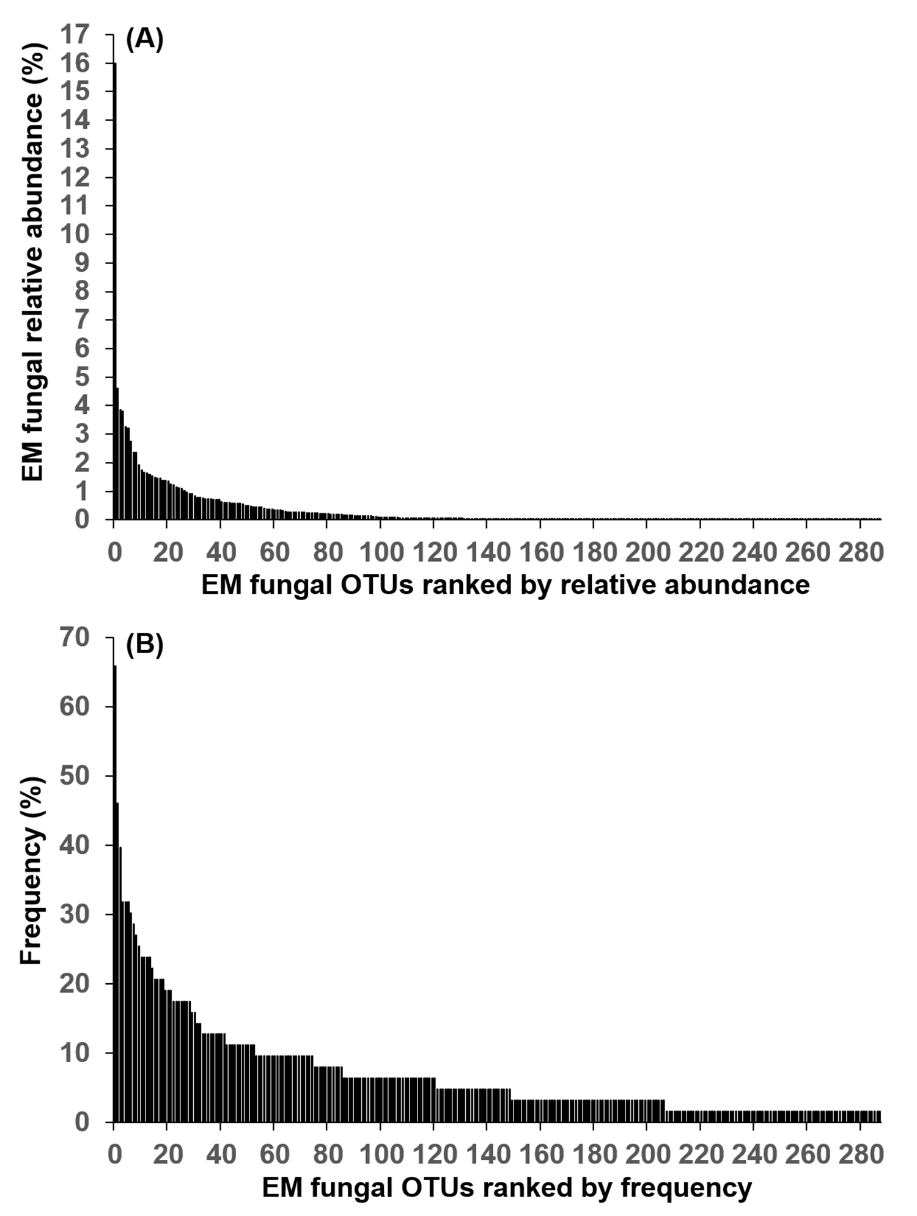 Supplementary Figure 3. Ectomycorrhizal (EM) fungal operational taxonomic units (OTUs) ranked by relative abundance (A) and frequency (B).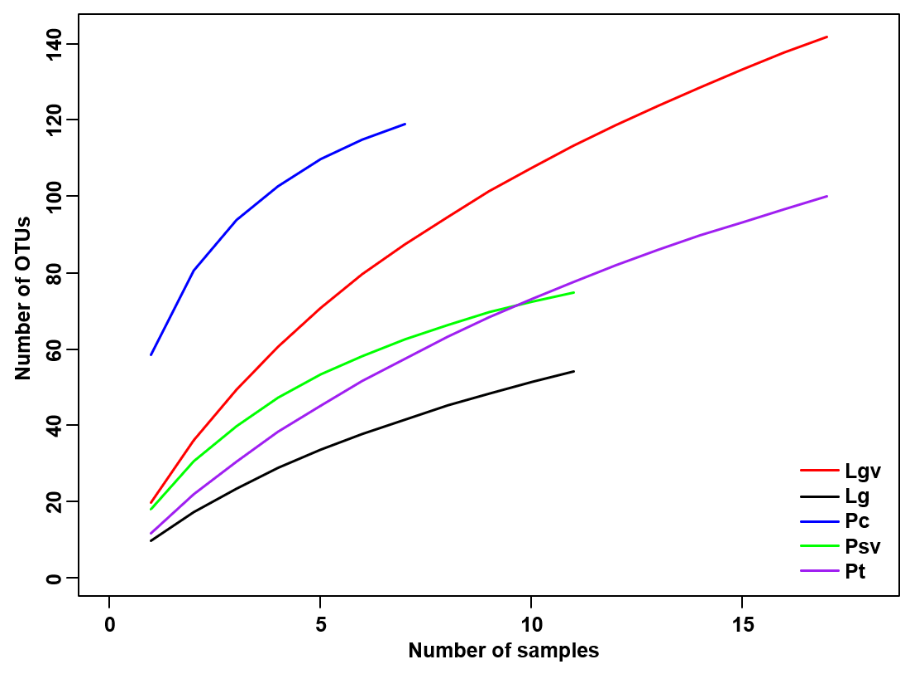 Supplementary Figure 4. Species accumulation curves of ectomycorrhizal (EM) fungal operational taxonomic units (OTUs) in five pine species. Lg, Larix gmelinii; Lgv, Larix gmelinii var. principis-rupprechtii; Pc, Picea crassifolia; Psv, Pinus sylvestris var. mongolica; Pt, Pinus tabuliformis.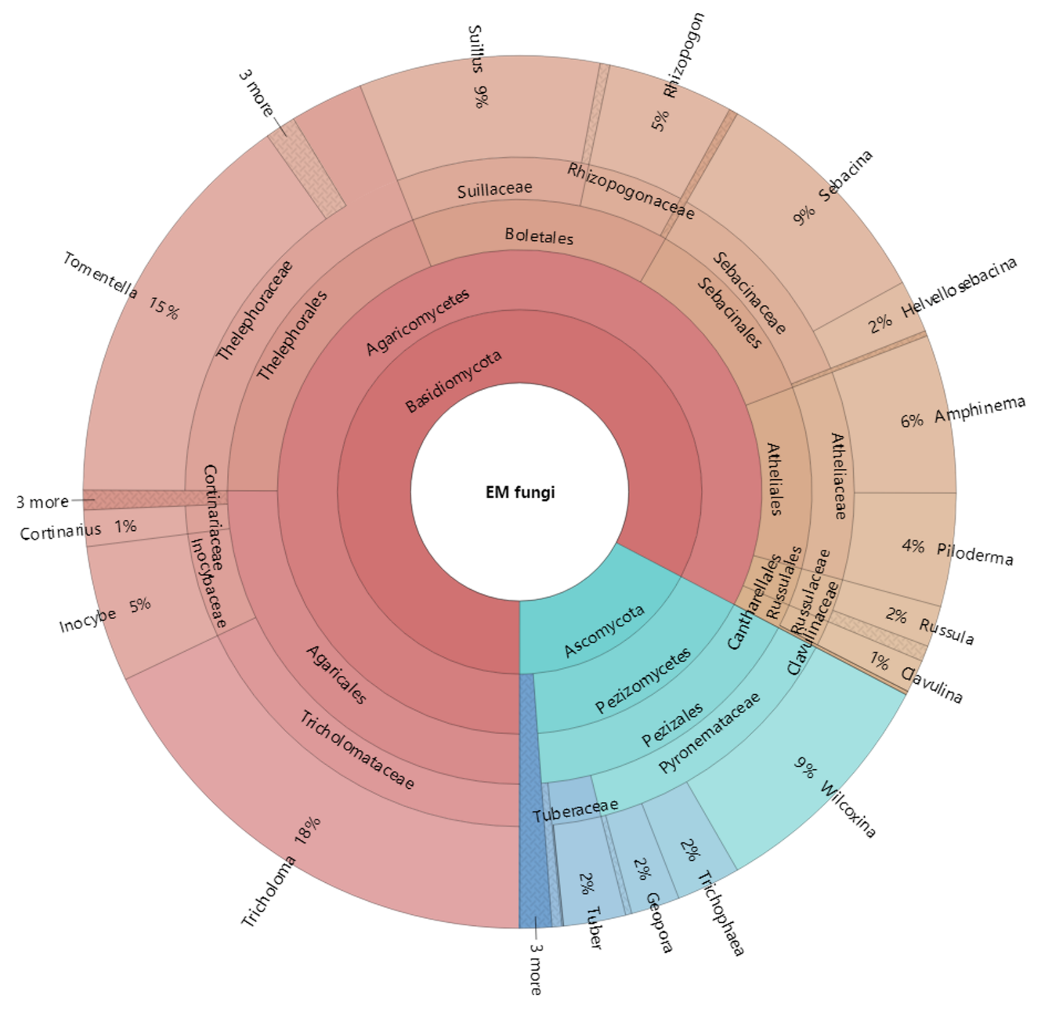 Supplementary Figure 5. Krona chart of taxonomic affiliation of ectomycorrhizal (EM) fungi and their relative abundance. Inner circle represent higher taxonomic ranks and more detailed taxonomic ranks are presented in outer circles.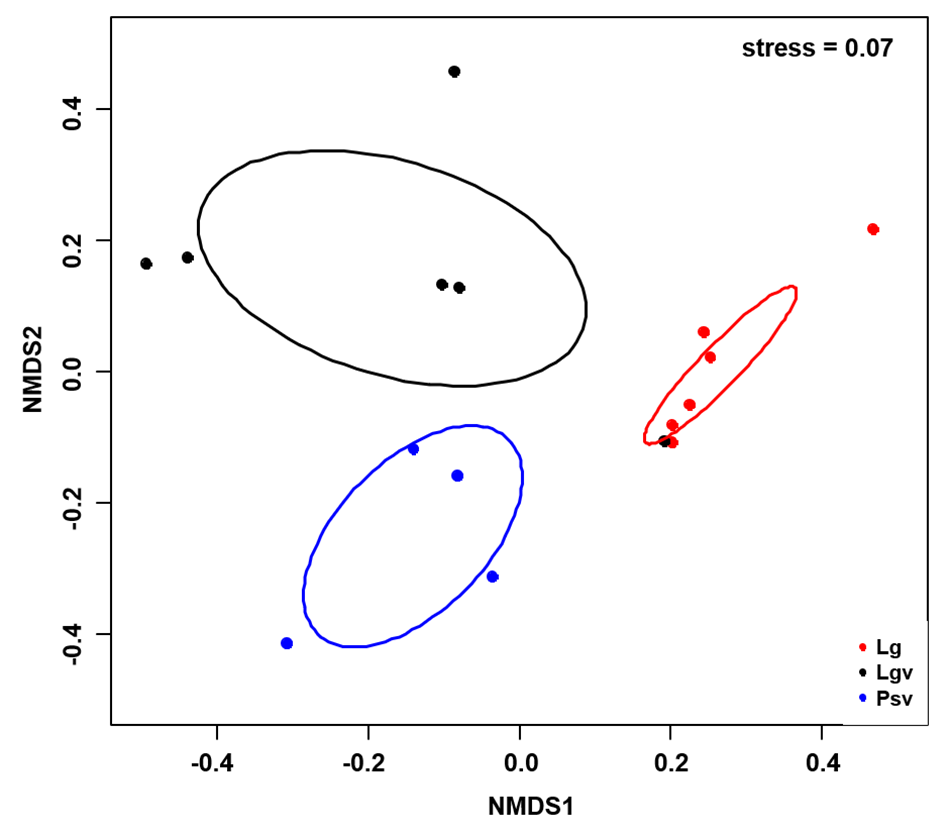 Supplementary Figure 6. Nonmetric multidimensional scaling (NMDS) ordination of ectomycorrhizal fungal community composition based on Bray-Curtis distance of Saihanwula dataset (stress = 0.07). Ellipses delimit 95% confidence intervals around centroids for each pine species. Lg, Larix gmelinii; Lgv, Larix gmelinii var. principis-rupprechtii; Psv, Pinus sylvestris var. mongolica.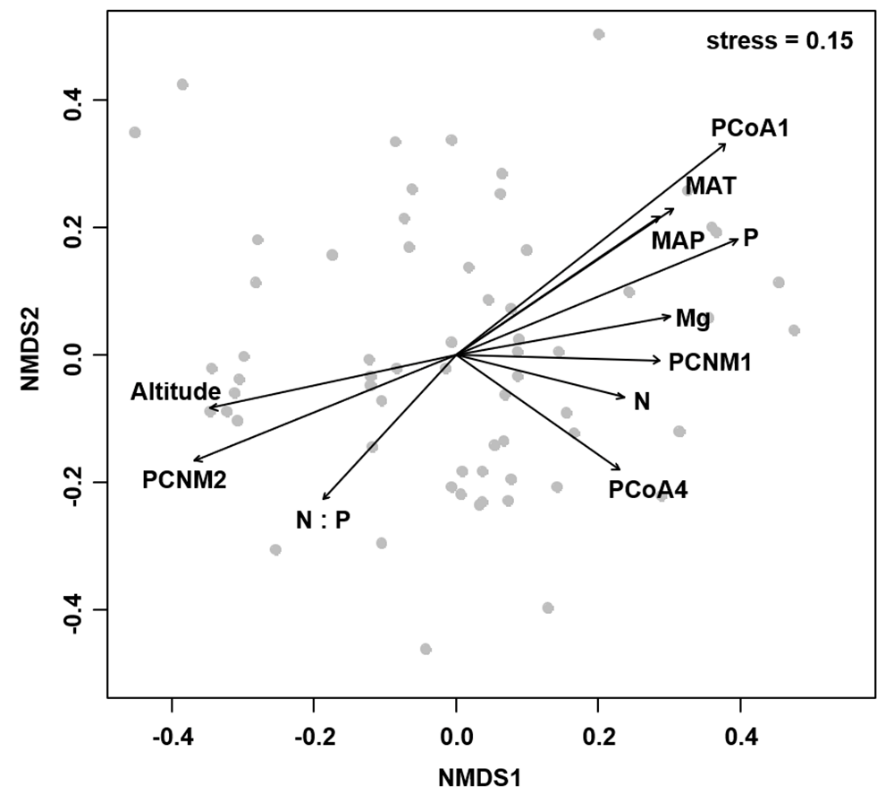 Supplementary Figure 7. Significant host, soil, climatic and spatial variables were fitted on the non-metric multidimensional scaling (NMDS) ordination of the EM fungal community composition. 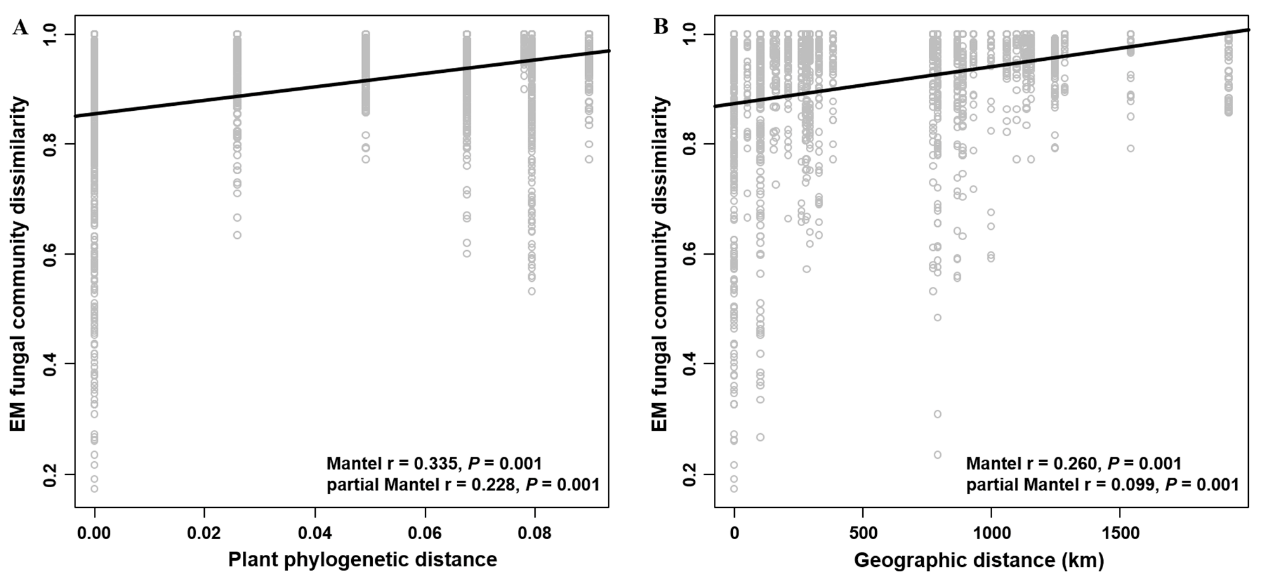 Supplementary Figure 8. Mantel tests describing the correlations between ectomycorrhizal (EM) fungal community dissimilarity and plant phylogenetic distance (A) and geographic distance (B).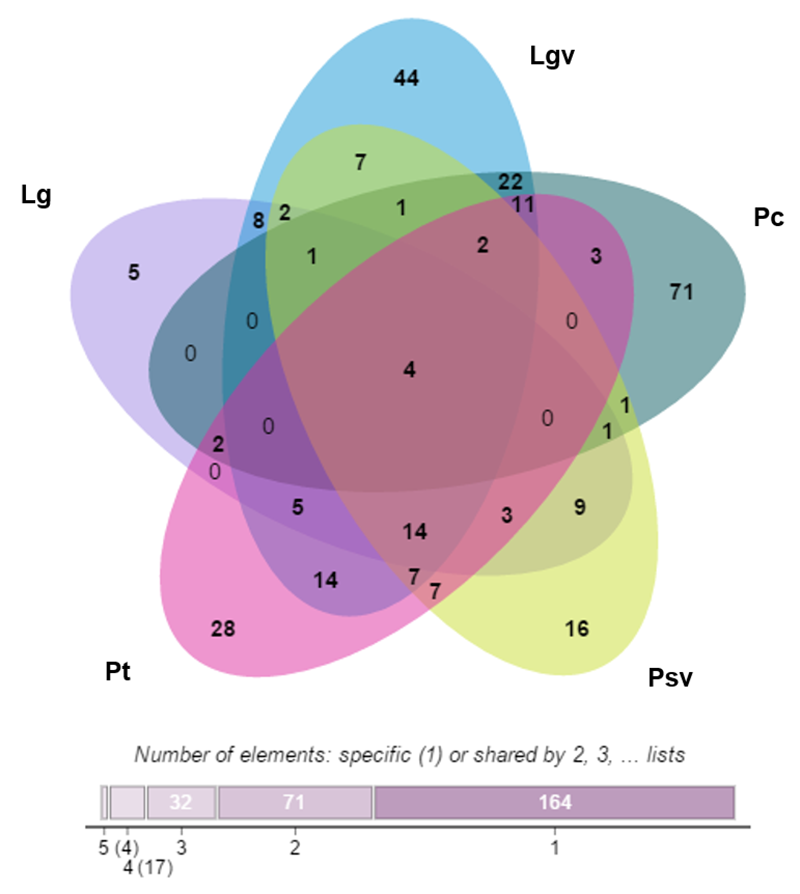 Supplementary Figure 9. Venn diagram showing the shared and unique ectomycorrhizal fungal OTUs across the five pine species. Lg, Larix gmelinii; Lgv, Larix gmelinii var. principis-rupprechtii; Pc, Picea crassifolia; Psv, Pinus sylvestris var. mongolica; Pt, Pinus tabuliformis.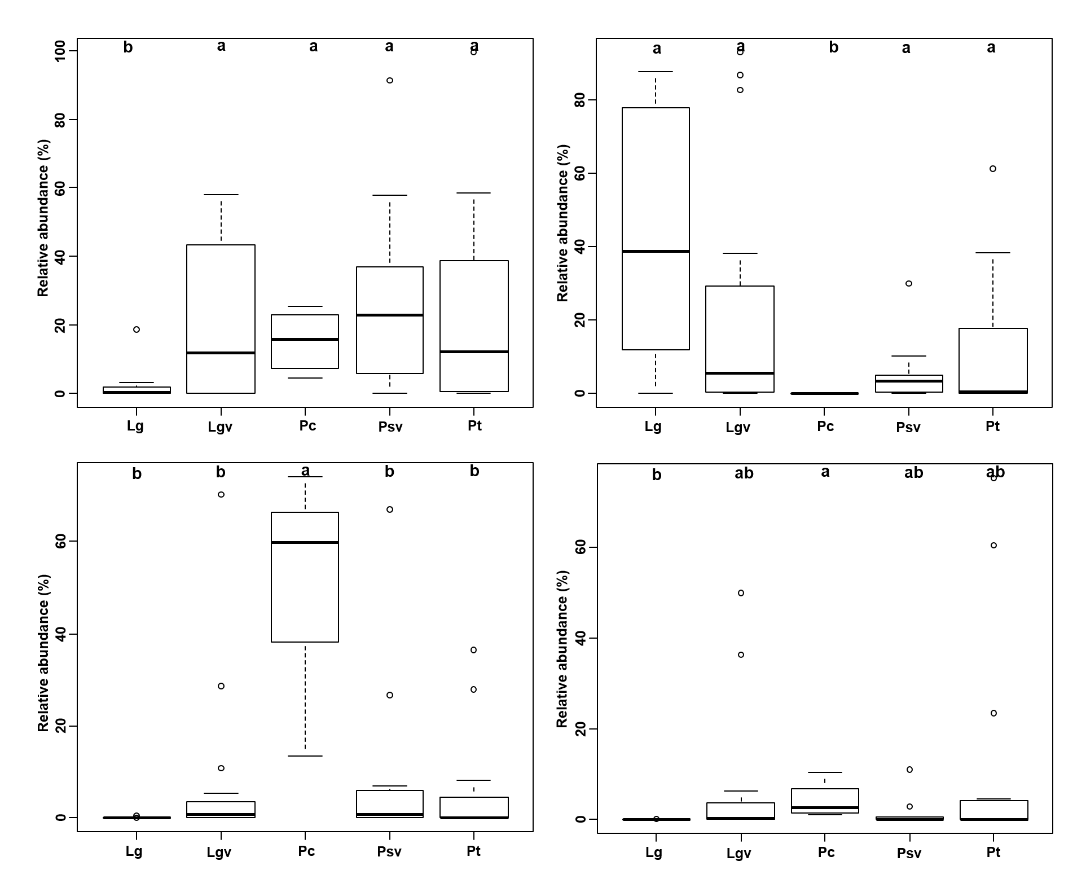 Supplementary Figure 10. Multiple comparison of the relative abundance of abundant ectomycorrhizal fungal lineage (> 5% of total sequences). (A) /tomentella-thelephora, (B) /tricholoma, (C) /sebacina and (D) /inocybe. Bars without shared letters indicate significant differences according to Dunn’s tests with Bonferroni adjustment at P < 0.05.Supplementary FiguresSupplementary Table 1. Sampling sites, plant species and environmental variables in present study.Supplementary Table 2. Molecular identification of ectomycorrhizal fungi investigated in this study.Supplementary Table 3. The accession numbers of pine species and outgroup species used in present study.Supplementary Table 3. The accession numbers of pine species and outgroup species used in present study.Plant speciesAccession numberPinus tabuliformisJF955534Pinus sylvestris var. mongolicaJF955489Larix gmelinii var. principis-rupprechtiiAY391403Larix gmeliniiMH660045Picea crassifoliaJF955434Betula platyphyllaAY372023Supplementary Table 4. Correlations of spatial, host, soil and climatic variables with non-metric dimensional scale revealed by environmental fitting test.Supplementary Table 4. Correlations of spatial, host, soil and climatic variables with non-metric dimensional scale revealed by environmental fitting test.Supplementary Table 4. Correlations of spatial, host, soil and climatic variables with non-metric dimensional scale revealed by environmental fitting test.Supplementary Table 4. Correlations of spatial, host, soil and climatic variables with non-metric dimensional scale revealed by environmental fitting test.Supplementary Table 4. Correlations of spatial, host, soil and climatic variables with non-metric dimensional scale revealed by environmental fitting test.Supplementary Table 4. Correlations of spatial, host, soil and climatic variables with non-metric dimensional scale revealed by environmental fitting test.VariableNMDS1NMDS2R2Pr(>r)significancePCNM10.99944-0.03340.15130.009**PCNM2-0.9095-0.41580.30160.001***PCNM30.998290.058430.01980.564PCoA10.753730.657190.46840.001***PCoA2-0.73780.674990.0780.092PCoA3-0.6238-0.78160.01680.594PCoA40.78388-0.62090.15830.004**Altitude-0.971-0.23930.23450.001***MAT0.800460.599390.26880.001***MAP0.796510.604620.23840.001***N0.96132-0.27540.11140.023*P0.910590.413310.34990.001***N : P-0.6368-0.7710.16120.009**Ca0.23364-0.97230.01380.648Mg0.981280.19260.1740.007**PCNM, principal coordinates of neighbor matrices; PCoA, principal coordinates of analysis; MAT, mean annual temperature; MAP, mean annual precipitation; N, soil total nitrogen; P, soil total phosphorus; Ca, soil total calcium; Mg, soil total magnesium.PCNM, principal coordinates of neighbor matrices; PCoA, principal coordinates of analysis; MAT, mean annual temperature; MAP, mean annual precipitation; N, soil total nitrogen; P, soil total phosphorus; Ca, soil total calcium; Mg, soil total magnesium.PCNM, principal coordinates of neighbor matrices; PCoA, principal coordinates of analysis; MAT, mean annual temperature; MAP, mean annual precipitation; N, soil total nitrogen; P, soil total phosphorus; Ca, soil total calcium; Mg, soil total magnesium.PCNM, principal coordinates of neighbor matrices; PCoA, principal coordinates of analysis; MAT, mean annual temperature; MAP, mean annual precipitation; N, soil total nitrogen; P, soil total phosphorus; Ca, soil total calcium; Mg, soil total magnesium.PCNM, principal coordinates of neighbor matrices; PCoA, principal coordinates of analysis; MAT, mean annual temperature; MAP, mean annual precipitation; N, soil total nitrogen; P, soil total phosphorus; Ca, soil total calcium; Mg, soil total magnesium.PCNM, principal coordinates of neighbor matrices; PCoA, principal coordinates of analysis; MAT, mean annual temperature; MAP, mean annual precipitation; N, soil total nitrogen; P, soil total phosphorus; Ca, soil total calcium; Mg, soil total magnesium.